Об установлении на территории Калининского сельского поселения особого противопожарного режимаВ соответствии с Федеральным законом «О пожарной безопасности» № 69-ФЗ от 21 декабря 1994 года, постановлением Кабинета Министров Чувашской Республики от 19.04.2019 №117 «Об установлении на территории Чувашской Республики особого противопожарного режима», постановления администрации Вурнарского района от 30.04.2019г. №266 «Об установлении на территории Вурнарского района Чувашской Республики особого противопожарного режима» и в целях усиления пожарной безопасности объектов экономики и населенных пунктов поселения, предотвращения гибели людей на пожарах, постановляет:1. Установить  с 01 мая 2019 года особый  противопожарный режим на территории  Калининского сельского поселения до особого распоряжения.2. На период действия особого противопожарного режима установить дополнительные требования пожарной безопасности:- запрещается  посещение гражданами лесов, -  запрещается  разведение костров и проведение пожароопасных работ.3. Организовать патрулирование во всех населенных пунктах сельского поселения силами местного населения и членами добровольных противопожарных формирований. 4.Организовать проведение противопожарной пропаганды, регулярным освещением в средствах массовой информации правил пожарной безопасности.5. Информировать население с использованием средств массовой информации и официального сайта  Калининского сельского поселения  об установлении на территории Калининского сельского поселения  особого противопожарного режима и связанных с этим запретов.6. Контроль над исполнением данного постановления возложить на ведущего специалиста-эксперта Павлову Т.И.ЧĂВАШ РЕСПУБЛИКИВАРНАР РАЙОНĚ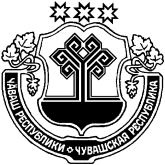 ЧУВАШСКАЯ РЕСПУБЛИКА ВУРНАРСКИЙ РАЙОННУРАС ЯЛ ПОСЕЛЕНИЙĚН АДМИНИСТРАЦИЙĚЙЫШАНУ« 30»  апреля 2019  №  26Нурас салиАДМИНИСТРАЦИЯ КАЛИНИНСКОГО СЕЛЬСКОГО ПОСЕЛЕНИЯПОСТАНОВЛЕНИЕ«30 » апреля 2018 №  26село КалининоГлава Калининского сельского поселения Глава Калининского сельского поселения __________________________________Л.Н.ИвановаЛ.Н.Иванова  подпись  подписьРасшифровка подписиРасшифровка подписи